ДОДАТОК 4до тендерної документаціїПримітка: учасник торгів підписує даний документ і скріплює печаткою (за наявності). Учасник не повинен відступати від даної форми документу ПРОЄКТДОГОВІР №__________м. Київ                                            		                      ________________ 2024 р.КОМУНАЛЬНЕ ПІДПРИЄМСТВО «ГОЛОВНИЙ ІНФОРМАЦІЙНО-ОБЧИСЛЮВАЛЬНИЙ ЦЕНТР» (надалі – Замовник), в особі ___________________________ ______________________, який (яка) діє на підставі ______________________________________, з однієї сторони, та__________________________________________________ (надалі  – Виконавець), в особі _________________________________________, який (яка) діє на підставі _______________, з другої сторони, надалі Замовник і Виконавець також іменуються Сторона, а спільно Сторони, враховуючи результат проведення закупівлі UA-____________________: Модернізація інформаційно-комунікаційної системи «Реєстр територіальної громади міста Києва», керуючись Цивільним кодексом України, Господарським кодексом України, пунктом десятим Особливостей здійснення публічних закупівель товарів, робіт і послуг для замовників, передбачених Законом України “Про публічні закупівлі”, на період дії правового режиму воєнного стану в Україні та протягом 90 днів з дня його припинення або скасування, затверджених постановою Кабінету Міністрів України від 12 жовтня 2022 р. № 1178, та іншими нормативно-правовими актами України, правом Сторін укладати договори, норми яких не суперечать діючому законодавству, на виконання заходу 6.1. «Створення, розвиток, впровадження та модернізація цифрових сервісів, систем та реєстрів даних» переліку завдань і заходів Комплексної міської цільової програми «Цифровий Київ» на 2024-2025 роки, затвердженої рішенням Київської міської ради від 07.12.2023 № 7516/7557”, уклали цей Договір (далі – Договір) про нижченаведене.1.	ПРЕДМЕТ ДОГОВОРУ1.1. Відповідно до підпункту 2 пункту 19 Порядку виконання повноважень Державною казначейською службою в особливому режимі в умовах воєнного стану, затвердженого постановою Кабінету Міністрів України № 590 від 09 червня 2021 року, Виконавець зобов’язується надати Замовнику послуги з адміністрування (обслуговування) програмного забезпечення шляхом модернізації інформаційно-комунікаційної системи «Реєстр територіальної громади міста Києва» (далі  – Система) з метою розширення функціональності Системи шляхом створення додаткового комплексу програмних засобів і сервісів, які забезпечують автоматизацію, спрощення та прискорення процесів надання публічних (електронних публічних) послуг з реєстрації/декларування, зняття з зареєстрованого/задекларованого місця проживання (перебування) фізичних осіб, що здійснюється органом реєстрації в місті Києві; забезпечення обміну інформацією між Системою та відомчою інформаційною системою Державної міграційної служби України для подальшого обміну між реєстрами територіальних громад України та іншими інформаційно-комунікаційними системами шляхом електронної інформаційної взаємодії відповідно до порядку визначеного законодавством, а саме: Виконавець зобов’язується в порядку та на умовах, визначених Договором, надати Замовнику послуги з модернізації інформаційно-комунікаційної системи «Реєстр територіальної громади міста Києва», а саме Виконавець зобов’язується модернізувати програмне забезпечення Системи (далі – ПЗ Системи) відповідно до вимог Замовника, викладених у Договорі, далі – Послуги, а Замовник – прийняти і оплатити такі Послуги.1.2. Предмет закупівлі визначено за кодом ДК 021:2015 «Єдиний закупівельний словник» – 72210000-0 Послуги з розробки пакетів програмного забезпечення.1.3. Обсяги закупівлі Послуг, інформація про необхідні технічні, якісні та кількісні характеристики Послуг зазначені в Технічних вимогах (Додаток 2 до Договору, що є його невід’ємною частиною, далі – Технічні вимоги).1.4. Обсяги закупівлі Послуг можуть бути зменшені Замовником в односторонньому порядку залежно від реального обсягу фінансування видатків та/або наявних потреб.2.	ЯКІСТЬ ПОСЛУГ2.1. Виконавець повинен надати Замовнику Послуги, якість яких відповідає вимогам Договору, в тому числі Технічним вимогам, нормам законодавства, державних стандартів і правил та іншим встановленим вимогам, що зазвичай ставляться до такого виду послуг та діють на території України.3.	ЦІНА ДОГОВОРУ ТА ПОРЯДОК РОЗРАХУНКІВ3.1. Ціна Договору становить: _________________ грн (________________________________), 
в т.ч. ПДВ _____________ грн (_________________________) (якщо Виконавець є платником ПДВ).3.2. Ціна Договору включає в себе всі витрати, пов’язані з наданням Послуг, в тому числі авторську винагороду, плату за розпоряджання майновими правами на об’єкти авторського права (технічне завдання на модернізацію Системи, ПЗ Системи і документи щодо нього), всі інші витрати для виконання Договору, всі можливі податки, збори та інші обов’язкові платежі.3.3. Замовник здійснює оплату фактично наданих Виконавцем Послуг поетапно відповідно до Календарного плану (Додаток 1 до Договору, що є його невід’ємною частиною, далі  – Календарний план), в розмірі вартості фактично наданих Послуг відповідного етапу в термін протягом 20 (двадцяти) календарних днів з дати підписання Сторонами акта приймання-передачі наданих послуг за відповідним етапом надання Послуг.3.4. Розрахунки за надані Послуги здійснюються відповідно до ст. 49 Бюджетного кодексу України в національній валюті України – гривні, шляхом перерахування Замовником грошових коштів на поточний рахунок Виконавця за фактично надані належної якості Послуги й за умови здійснення відповідного бюджетного фінансування на рахунок Замовника.3.5. У випадку відсутності фінансування або його затримки, розрахунки за надані Послуги здійснюються після надходження фінансування для оплати таких Послуг.3.6. Замовник не несе відповідальності за затримку бюджетного фінансування та зобов’язується здійснити оплату вартості наданих Виконавцем Послуг протягом 10 (десяти) робочих днів з дати надходження відповідного бюджетного фінансування на рахунок Замовника.4.	ПОРЯДОК ТА СТРОКИ НАДАННЯ ПОСЛУГ4.1. Послуги надаються за місцезнаходженням Замовника, що зазначене в Договорі.4.2. Послуги надаються Виконавцем та приймаються Замовником поетапно, етапи Послуг та строки їх виконання встановлені у Календарному плані, але в будь-якому випадку Послуги у повному обсязі мають бути надані не пізніше 16 грудня 2024 року. Після вказаної дати Замовник має право відмовитись від прийняття Послуг/етапів Послуг в односторонньому порядку шляхом направлення письмового повідомлення про вказане на електронну адресу Виконавця: ____________________.4.3. В межах надання Послуг Виконавець здійснює відповідно до Технічних вимог, Календарного плану модернізацію ПЗ Системи та розробку документації до ПЗ Системи, розміщення вихідного програмного коду модернізованого ПЗ Системи у репозиторії Замовника.Виконавець має звітувати Замовнику про стан виконання Договору кожні два тижні, а також регулярно (не рідше ніж 1 раз на 5 робочих днів) публікувати статуси та проміжні результати надання Послуг у відповідному середовищі, створеному Замовником.4.4. Вимоги до надання Послуг, в тому числі до ПЗ Системи, визначені в Технічних вимогах та Календарному плані. ПЗ Системи передається шляхом розміщення вихідного програмного коду в репозиторії Замовника відповідно до Технічних вимог.4.5. Перелік документації, що надається Виконавцем Замовнику за результатами наданих Послуг, та вимоги до неї визначені в Технічних вимогах та Календарному плані.4.6. Приймання Замовником ПЗ Системи здійснюється у такому порядку.4.6.1. По закінченню виконання Виконавцем пункту 1 Календарного плану, Виконавець надає Замовнику на погодження технічне завдання на модернізацію Системи. Замовник протягом 5 (п’яти) робочих днів погоджує зазначене технічне завдання, про що Сторонами складається та підписується акт приймання-передачі наданих послуг за відповідним етапом, або надає Виконавцю перелік недоліків, необхідних доопрацювань. Виконавець усуває недоліки протягом 5 (п’яти) робочих днів з дня отримання цього переліку від Замовника, надає технічне завдання Замовнику, який розглядає його на відповідність умовам Договору протягом 5 (п’яти)робочих днів.Одночасно з підписанням акта приймання-передачі наданих послуг Виконавець підтверджує перехід на користь Замовника майнових прав на технічне завдання на модернізацію Системи, про що Сторони складають акт набуття майнових прав у формі, що є Додатком 3 до Договору.4.6.2. По закінченню виконання Виконавцем пункту 2 Календарного плану, Виконавець здійснює розгортання модернізованого ПЗ Системи на тестовому середовищі Замовника, виконує пусконалагоджувальні роботи. Представниками Замовника із залученням Виконавця проводяться попередні випробування та дослідну експлуатація ПЗ Системи протягом 5 (п’яти) робочих днів відповідно до законодавства й Технічних вимог і складаються відповідні документи (протоколи випробувань, звіт з випробувань, акти про приймання у дослідну експлуатацію та її завершення тощо).Після усунення всіх недоліків ПЗ Системи й документації, що передбачена Договором, та/або за умови їх відповідності Договору, Виконавець надає Замовнику протягом 2 (двох) робочих днів акт приймання-передачі наданих послуг за відповідним етапом, до якого додаються документи згідно з пунктом 6.4 Договору, Календарним планом. Одночасно з підписанням акта приймання-передачі наданих послуг Виконавець підтверджує перехід на користь Замовника майнових прав на ПЗ Системи, документацію, про що Сторони складають акт набуття майнових прав у формі, що є Додатком 3 до Договору.Строк усунення недоліків, здійснення необхідних доопрацювань не повинен перевищувати 5 (п’яти) робочих днів.4.7. Підтвердженням належного виконання етапу Послуг за Договором є підписаний обома Сторонами акт приймання-передачі наданих послуг за відповідним етапом надання Послуг та акт набуття майнових прав.5.	ПРАВА ТА ОБОВ’ЯЗКИ СТОРІН5.1. Замовник зобов’язаний:5.1.1. Своєчасно та в повному обсязі оплачувати вартість належним чином наданих Послуг/етапів Послуг з урахуванням п.п. 3.4. - 3.6. Договору.5.1.2. На вимогу Виконавця надавати йому інформацію, необхідну для надання Послуг/етапів Послуг.5.1.3. Призначити особу, відповідальну за взаємодію з фахівцями Виконавця для надання Виконавцем Послуг/етапів Послуг.5.1.4. При встановлені недоліків та/або невідповідностей наданих Послуг/етапів Послуг, повідомляти про це Виконавця.5.2. Замовник має право:5.2.1. Вимагати від Виконавця надання Послуг за етапами та в цілому відповідно до умов Договору.5.2.2. Контролювати якість та строки надання Послуг/етапів Послуг.5.2.3. Зменшувати в односторонньому порядку обсяг закупівлі Послуг та, відповідно ціну Договору, залежно від реального фінансування видатків та/або потреб.5.2.4. Повернути Виконавцю акти приймання-передачі наданих послуг за відповідним етапом без здійснення оплати в разі неналежного оформлення документів, що надаються Виконавцем згідно з Договором.5.2.5. Вимагати від Виконавця надання Послуг/етапів Послуг, якість яких відповідає умовам Договору.5.2.6. Відмовитись від приймання Послуг/етапів Послуг, якщо вони не відповідають умовам Договору.5.2.7. Вимагати від Виконавця безоплатного виправлення недоліків та/або невідповідностей, що виникли внаслідок допущених Виконавцем порушень, зокрема виконання гарантійних зобов’язань.5.2.8. Відмовитись від своїх зобов’язань за Договором та розірвати Договір в односторонньому порядку, шляхом направлення письмового повідомлення Виконавцю в термін за 10 (десять) календарних днів до дати розірвання Договору, у разі:- якщо Виконавець не розпочав надання Послуг/етапів Послуг у встановлені строки або порушує строки надання Послуг/етапів Послуг;- якщо Виконавець не усуне недоліки та/або невідповідності наданих Послуг/етапів Послуг відповідно до умов Договору;- якщо Сторони не дійдуть згоди щодо зміни істотних умов Договору у випадках, передбачених пунктом дев’ятнадцятим Особливостей здійснення публічних закупівель товарів, робіт і послуг для замовників, передбачених Законом України “Про публічні закупівлі”, на період дії правового режиму воєнного стану в Україні та протягом 90 днів з дня його припинення або скасування, затверджених постановою Кабінету Міністрів України від 12 жовтня 2022 р. № 1178.5.2.9.	Вимагати від Виконавця відшкодування збитків, якщо вони виникли внаслідок невиконання або неналежного виконання Виконавцем взятих на себе зобов’язань за Договором.5.2.10. Застосування Замовником п.5.2.8. Договору не звільняє Виконавця від відповідальності за невиконання/неналежне виконання зобов’язань за Договором та від відшкодування Замовнику пов’язаних із цим збитків.5.3. Виконавець зобов’язаний:5.3.1. Надати Послуги/етапи Послуг відповідно до умов Договору.5.3.2. Забезпечити надання Послуг/етапів Послуг, якість яких відповідає умовам Договору.5.3.3. Дотримуватись робочого розпорядку, що діє у Замовника, правил охорони праці та пожежної безпеки під час перебування на території Замовника.5.3.4. Виконувати гарантійні зобов’язання на умовах Договору. 5.3.5. Виконувати інші обов’язки, передбачені Договором і законодавством України.5.3.6. Не брати участь в легалізації (відмиванні) доходів, одержаних злочинним шляхом, а саме не вчиняти будь-які дії, пов’язані із вчиненням фінансової операції чи правочину з активами, одержаними внаслідок вчинення злочину, а також вчиненням дій, спрямованих на приховання чи маскування незаконного походження таких активів чи володіння ними, прав на такі активи, джерел їх походження, місцезнаходження, переміщення, зміну їх форми (перетворення), а так само набуттям, володінням або використанням активів, одержаних внаслідок вчинення злочину.5.4. Виконавець має право:5.4.1. Своєчасно та в повному обсязі отримувати плату за надані Послуг/етапи Послуг в порядку, визначеному Договором.5.4.2. Вимагати сплати штрафних санкцій за порушення Замовником умов Договору.5.4.3. Відмовитись від своїх зобов’язань за Договором та розірвати Договір в односторонньому порядку, повідомивши про це Замовника, у разі якщо Сторони не дійдуть згоди щодо зміни істотних умов Договору у випадках, передбачених чинним законодавством.5.4.4. Надати Послуги достроково за згодою Замовника.6.	ПРАВА НА ОБ’ЄКТИ ІНТЕЛЕКТУАЛЬНОЇ ВЛАСНОСТІ6.1. Цей Договір в частині створення об’єктів авторського права (технічне завдання на модернізацію Системи, ПЗ Системи і документи щодо нього) є договором про створення твору за замовленням відповідно до статті 15 Закону України «Про авторське право і суміжні права». Відповідно до цієї статті майнові права на об’єкти авторського права, що створені за Договором, переходять на користь Замовника.Замовник отримує право вносити зміни до об’єктів авторського права, що створені за Договором, супроводжувати їх ілюстраціями, передмовами, післямовами тощо і отримує повністю майнові права інтелектуальної власності, в тому числі передбачені частиною першою статті 12 Закону України «Про авторське право і суміжні права» (на весь встановлений законодавством строк чинності майнових прав інтелектуальної власності, на всі способи використання на території всіх держав світу, виключне право дозволяти використання, виключне право перешкоджати неправомірному використанню, в тому числі забороняти таке використання, право модернізувати ПЗ Системи), на технічне завдання, ПЗ Системи, документи щодо нього, що створені за цим Договором.6.2. Виконавець не має права використовувати ПЗ Системи, включно із технічним завданням та документацією на ПЗ Системи, та інші об’єкти права інтелектуальної власності, якщо вони створені за Договором, з будь-якою метою й будь-яким способом.6.3. Сторони домовилися, що моментом набуття Замовником майнових прав інтелектуальної власності на технічне завдання на модернізацію Системи, ПЗ Системи, документи щодо нього, що створені за цим Договором, є підписання Сторонами акта набуття майнових прав, який укладається одночасно з актом приймання-передачі наданих послуг за відповідним етапом (пункт 4.6 Договору) у формі, що є Додатком 3 до Договору.6.4. Для державної реєстрації Договору (майнових прав інтелектуальної власності Замовника) Виконавець надає Замовнику документи, що передбачені Порядком державної реєстрації авторського права і договорів, які стосуються права автора на твір, затвердженим постановою Кабінету Міністрів України від 27.12.2001 №1756 «Про державну реєстрацію авторського права та договорів, які стосуються права автора на твір», зокрема:- відомості про прізвище, ім’я, по батькові першого автора (авторів, якщо їх декілька) технічного завдання на модернізацію Системи, ПЗ Системи і документів щодо нього (далі – автор), дату народження автора, його повну поштову адресу, телефон;- засвідчену Виконавцем копію договору, що укладений Виконавцем з автором на створення об’єктів авторського права (технічне завдання на модернізацію ПЗ Системи, ПЗ Системи і документи щодо нього) за замовленням (відповідно до статті 15 Закону України «Про авторське право і суміжні права») або як службовий твір (відповідно до статті 14 Закону України «Про авторське право і суміжні права»), що підтверджує належність Виконавцю у повному складі майнових прав на технічне завдання на модернізацію Системи, ПЗ Системи, документів щодо нього (на весь встановлений законодавством строк чинності майнових прав інтелектуальної власності, на всі способи використання на території всіх держав світу, виключне право дозволяти використання, виключне право перешкоджати неправомірному використанню, в тому числі забороняти таке використання, право модернізувати ПЗ Системи, вносити зміни до об’єктів авторського права, що створені за Договором, супроводжувати їх ілюстраціями, передмовами, післямовами тощо), якщо Виконавець не є автором, а майнові права інтелектуальної власності на технічне завдання на модернізацію Системи, ПЗ Системи, документи щодо нього належать йому на законних підставах;- настанову щодо використання ПЗ Системи.Замовник самостійно вирішує, які фрагменти вихідного тексту передати на зберігання, та має право вилучати з вихідного тексту місця, які, на його думку, не слід висвітлювати.6.5. Виконавець заявляє, що на момент укладення Договору йому нічого не відомо про права третіх осіб, які могли б бути порушені укладенням Договору.6.6. У разі якщо до Замовника будуть пред’явлені претензії, позови тощо третіх осіб щодо порушення авторських, патентних прав, комерційних таємниць та інших прав таких третіх осіб, пов’язані з модернізацією Системи, використанням модернізованого ПЗ Системи, то Виконавець зобов’язується власними силами та за власний рахунок вирішувати усі претензії та позови таких третіх осіб та відшкодувати Замовнику всі понесені ним витрати та збитки в результаті таких претензій, позовів тощо.6.7. Виконавець гарантує, що майнові права інтелектуальної власності на результати Послуг/етапів Послуг не закладені і не є предметом суперечок з третіми особами. Виконавець гарантує, що на момент передачі Замовнику результатів Послуг/етапів Послуг на виконання Договору,  ним будуть врегульовані всі питання і формальності з творцями та/або виробниками та/або авторами результатів Послуг/етапів Послуг (у тому числі і питання, пов’язані з виплатою авторської винагороди), а також гарантує, що у творців та/або виробників та/або авторів результатів Послуг/етапів Послуг відсутні будь-які підстави оспорювати майнові права інтелектуальної власності на результати Послуг/етапів Послуг Замовником.7.	ГАРАНТІЙНІ ЗОБОВ’ЯЗАННЯ7.1. Гарантійний строк на модернізовану Систему становить 12 місяців з дати прийняття Замовником Системи та підписання акта приймання-передачі наданих послуг за останнім етапом Послуг. Протягом вказаного гарантійного строку Виконавець за власний рахунок усуває непрацездатність, помилки та будь-які інші недоліки, що виявлені в роботі Системи, в термін, встановлений Замовником.7.2. Гарантійні зобов’язання передбачають:усунення недоліків, виявлених під час експлуатації модернізованої Системи, виявленої невідповідності ПЗ Системи Технічним вимогам і вимогам чинного законодавства, що не могли бути виявлені під час приймання Замовником Послуг/етапів Послуг Виконавця;коригування експлуатаційної документації відповідно до змін, що були внесені до ПЗ Системи через усунення вказаних недоліків.7.3. Якщо протягом гарантійного строку виявляються недоліки (дефекти, неполадки, збої у роботі модернізованого ПЗ Системи) та/або невідповідність наданих Послуг/етапів Послуг Технічним вимогам, які не могли бути виявлені при прийнятті наданих Послуг/етапів Послуг, Замовник має заявити про них Виконавцю в розумний строк, але не більше ніж протягом 5 днів після ïx виявлення на електронну адресу: ______________. Не пізніше наступного дня після повідомлення про виявлені недоліки та/або невідповідності Виконавець зобов’язаний прибути до Замовника і Сторони складають акт виявлених недоліків. Виконавець за свій рахунок повинен усунути недоліки та/або невідповідності у терміни, що визначаються у акті виявлених недоліків, але не більше 10 (десяти) робочих днів.7.4. Гарантійне зобов’язання не припиняється у разі неможливості виконання Виконавцем такого зобов’язання. Гарантійний строк продовжується на час, протягом якого результати Послуг/етапів Послуг не могли використовуватися внаслідок їх недоліків та/або невідповідностей.8. ВІДПОВІДАЛЬНІСТЬ СТОРІН8.1. У разі невиконання або неналежного виконання своїх зобов’язань за Договором, Сторони несуть відповідальність, передбачену чинним законодавством України й Договором.8.2. За порушення строків виконання зобов’язань за Договором Виконавець сплачує Замовнику пеню у розмірі подвійної облікової ставки НБУ від вартості Послуг, щодо яких допущено прострочення, за кожний день прострочення.За невиконання гарантійних зобов’язань, в тому числі порушення строків їх виконання, Виконавець сплачує штраф в розмірі 5 000,00 грн за кожний випадок невиконання/порушення строків виконання.8.3. У разі надання Послуг, що не відповідають Договору, в тому числі Технічним вимогам, Виконавець сплачує штраф у розмірі 20% (двадцяти відсотків) від вартості неякісно наданих Послуг/наданих за окремим етапом Послуг.8.4. Збитки, завдані Замовнику неналежним виконанням Виконавцем зобов’язань за Договором, підлягають відшкодуванню у повній сумі понад встановлені Договором штрафні санкції.8.5. Якщо Виконавець є платником ПДВ, Виконавець зобов’язується зареєструвати податкову накладну в Єдиному реєстрі податкових накладних в строки відповідно до чинного законодавства України.У разі не виконання або несвоєчасного виконання Виконавцем вимог законодавства щодо складання податкової накладної та/або реєстрації її в Єдиному реєстрі податкових накладних, внаслідок чого Замовник втратив право на включення суми податку на додану вартість до податкового кредиту за відповідний звітний період, Виконавець відшкодовує Замовнику зазначену суму податку на додану вартість. Відшкодування здійснюється на підставі вимоги Замовника у семиденний строк від дня пред’явлення вимоги. Вимога може бути пред’явлена протягом трьох років з моменту втрати Замовником права на включення суми податку на додану вартість до податкового кредиту за відповідний звітний період.8.6. У разі порушення встановленого умовами Договору строку виконання зобов’язань з оплати крім випадків, зазначених в п.п. 3.4-3.5. Договору, Замовник сплачує Виконавцю пеню у розмірі подвійної облікової ставки НБУ від суми заборгованості за кожний день прострочення.8.7. Сторони за порушення господарських зобов’язань за Договором можуть застосовувати такі оперативно-господарські санкції:1) одностороння відмова від виконання свого зобов’язання управленою Стороною із звільненням її від відповідальності за це - у разі порушення зобов’язання другою Стороною;2) відмова від встановлення на майбутнє господарських відносин із Стороною, яка порушує зобов’язання.9.	ІНШІ ЗОБОВʼЯЗАННЯ ВИКОНАВЦЯВиконавець підтверджує та гарантує, що на момент укладення Договору та протягом всього строку його дії:(а) він  не  є  резидентом  та/чи  громадянином  російської  федерації/республіки білорусь/ держави-агресора (крім передбачених законодавством виключень), та не є суб’єктом господарювання/юридичною особою, створеним/створеною та/або зареєстрованим/ зареєстрованою відповідно до законодавства російської федерації/республіки білорусь/держави-агресора;(б) російська федерація/республіка білорусь/держава-агресор, громадяни російської федерації/республіки білорусь/держави-агресора (крім передбачених законодавством виключень), або юридична особа, створена та зареєстрована відповідно до законодавства російської федерації/республіки білорусь/держави-агресора, не є кінцевими бенефіціарними власниками (власником) Виконавця та/або членом та/або учасником (акціонером), що має частку в статутному капіталі Виконавця 10 і більше відсотків;(в) Виконавець не здійснює продаж товарів, робіт, послуг походженням з російської федерації/республіки білорусь/держави-агресора, у тому числі і ті, що є предметом цього Договору;(г) до Виконавця не застосовано персональні спеціальні економічні та інші обмежувальні заходи (санкції) відповідно до законодавства та/або міжнародних договорів.Виконавець зобов’язується:(а) у разі зміни інформації щодо будь-якої із зазначених вище гарантій протягом 3 (трьох) робочих днів від дати зміни в статусі інформації письмово проінформувати про це Замовника;(б) не залучати третіх осіб, які не відповідають характеристикам, наведеним у п.п. (а)-(г) п. 9.1, до виконання зобов’язань за цим Договором.Замовник має право на розірвання Договору в односторонньому порядку шляхом письмового повідомлення Виконавця не пізніше ніж за 5 (п’ять) робочих днів до дати такого розірвання у разі:(а) виявлення Замовником обставин, що свідчать про порушення Виконавцем гарантій та зобов’язань, наданих у п. 9.1 та п.п.(б) п. 9.2 Договору;(б) отримання від Виконавця повідомлення, зазначеного у п.п.(а) п. 9.2 Договору.10. ОБСТАВИНИ НЕПЕРЕБОРНОЇ СИЛИ10.1. Сторони звільняються від відповідальності за невиконання або неналежне виконання зобов’язань за Договором у разі виникнення обставин непереборної сили, які не існували під час укладення Договору та виникли поза волею Сторін. Форс-мажорними обставинами (обставинами непереборної сили) є надзвичайні та невідворотні обставини, що об’єктивно унеможливлюють виконання зобов’язань, передбачених умовами Договору, загроза війни, збройний конфлікт або серйозна погроза такого конфлікту, включаючи, але не обмежуючись ворожими атаками, блокадами, військовим ембарго, дії іноземного ворога, загальна військова мобілізація, військові дії, оголошена та неоголошена війна, дії суспільного ворога, збурення, акти тероризму, диверсії, піратства, безлади, вторгнення, блокада, революція, заколот, повстання, масові заворушення, введення комендантської години, експропріація, примусове вилучення, захоплення підприємств, реквізиція, громадська демонстрація, блокада, страйк, аварія, протиправні дії третіх осіб, пожежа, вибух, тривалі перерви в роботі транспорту, регламентовані умовами відповідних рішень та актами державних органів влади, а також викликані винятковими погодними умовами і стихійним лихом, а саме: епідемія, сильний шторм, циклон, ураган, торнадо, буревій, повінь, нагромадження снігу, ожеледь, град, заморозки, землетрус, блискавка, пожежа, посуха, просідання і зсув ґрунту, інші стихійні лиха тощо; перебої в електроживленні, глобальні перебої в роботі українських і міжнародних сегментів мережі Інтернет, збої систем маршрутизації, збої в розподіленій системі доменних імен, збої, викликані хакерськими і DDOS-атаками тощо.10.2. Сторона, що не може виконувати зобов’язання за Договором унаслідок дії обставин непереборної сили, повинна не пізніше ніж протягом п’яти календарних днів з моменту їх виникнення повідомити про це іншу Сторону у письмовій формі та надати підтверджуючі документи. Несвоєчасне повідомлення про існування обставин форс-мажору та надання підтверджуючих документів позбавляє відповідну Сторону права посилатися на них як на обставини, що звільняють від відповідальності за повне або часткове невиконання зобов’язання.10.3. Доказом виникнення обставин непереборної сили та строку їх дії є відповідні документи, які видаються Торгово-промисловою палатою України.10.4. У разі існування обставин, передбачених п.10.1 Договору (за умови дотримання вимог п.10.2. Договору), строк надання Послуг та дія Договору продовжуються на час існування таких обставин.10.5. У разі коли строк дії обставин непереборної сили продовжується більше ніж 30 (тридцять) днів, кожна із Сторін в установленому порядку має право розірвати Договір.10.6. Сторони домовились про те, що для цілей цього Договору, воєнний стан введений на території України Указом Президента № 64/2022 від 24.02.2022 (зі змінами та доповненнями) не вважається непереборною обставиною (форс-мажором), крім випадку, настання активних бойових дій на території надання Послуг (загострення ситуації – ракетних ударів, артилерійських обстрілів тощо).11. АНТИКОРУПЦІЙНІ ПОЛОЖЕННЯ ТА ЗАСТЕРЕЖЕННЯ11.1. Сторони повністю дотримуються принципів протидії усім формам корупції, забезпечують регулярну оцінку корупційних ризиків в своїй діяльності і здійснюють антикорупційні заходи.11.2. Усім працівникам Сторін заборонено приймати або пропонувати прямо чи опосередковано в процесі виконання ними своїх обов’язків гроші, подарунки, послуги, будь-які інші матеріальні винагороди з метою спонукання здійснити або не здійснювати певні дії залежно від можливостей їхньої роботи чи посади.11.3. Сторони зобов’язуються інформувати одна одну про будь-який конфлікт інтересів, факти корупції, що можуть вплинути на виконання Договору.12.	ВИРІШЕННЯ СПОРІВ12.1.	У випадку виникнення спорів або розбіжностей Сторони зобов’язуються вирішувати їх шляхом взаємних переговорів та консультацій.12.2.	У разі недосягнення Сторонами згоди, спори (розбіжності) вирішуються у судовому порядку згідно з правилами підвідомчості і підсудності, встановленими чинним законодавством України.13.	СТРОК ДІЇ ДОГОВОРУ13.1. Договір набирає чинності з дати його підписання і діє до 31 грудня 2024 року, в частині гарантійних зобов’язань та проведення розрахунків – до повного їх виконання, в частині майнових прав  – діє протягом строку чинності майнових прав інтелектуальної власності.13.2. Закінчення строку дії Договору не звільняє Сторони від відповідальності за його порушення, що мало місце під час дії Договору.14. ЗАХИСТ ІНФОРМАЦІЇ14.1. Сторони зобов’язується не розголошувати та не розкривати інформацію (далі за текстом – Інформація) третім особам та не використовувати її в будь-яких цілях інакше, ніж в цілях належного виконання Договору, як протягом строку його дії, так і після його припинення.Під Інформацією розуміється, інформація яка:- зберігається в письмовій, електронній або в будь-якій іншій матеріальній формі й стосується будь-яких персональних даних фізичних осіб;- є інформацією про відповідні засоби авторизації (логін, пароль), які дозволяють ідентифікувати представників Сторін в комп’ютерних програмах (інформаційних, інформаційно-комунікаційних системах тощо);- надана для виконання Договору або стала відома під час виконання Договору.14.2. Сторони погоджуються з тим, що будь-яка Інформація, яка передається в усній формі, буде вважатися Інформацією до того часу, як неконфіденційний характер такої інформації буде підтверджений в письмовій формі.14.3. Будь-яка Інформація буде передаватися Сторонами виключно для обмеженого використання з метою виконання Договору.14.4. Сторона, якій адресована Інформація (далі за текстом цього розділу – Отримувач), зобов’язується:14.4.1. Зберігати Інформацію, розкритої Стороною, що її розкриває (далі за текстом – Надавач).14.4.2. Не використовувати Інформацію без попередньої письмової згоди Надавача.14.4.3. Надавати доступ до Інформації тільки тим працівникам, яким необхідно знати таку Інформацію для виконання своїх службових обов’язків, Договору. При цьому Отримувач повинен забезпечити дотримання вказаними працівниками зобов’язань щодо збереження інформації, передбачених Договором, й несе відповідальність за дотримання вказаними працівниками зобов’язань щодо захисту інформації, передбачених Договором.14.5. Кожна Сторона цим визнає, що несанкціоноване розкриття або використання Інформації іншої Сторони може заподіяти непоправну шкоду іншій Стороні.14.6. Інформація, отримана від Надавача, не буде вважатися Інформацією з обмеженим доступом у випадку:- Інформація була доступна широкому колу осіб на момент її розкриття Отримувачу;- Інформація після отримання від Надавача стала доступною широкому колу осіб з джерел, не пов’язаних із Отримувачем;- Надавач в письмовій формі надав згоду на розкриття Інформації.14.7. Сторони погоджуються, що Отримувач може надати інформацію третім особам в прямо передбачених чинним законодавством України випадках, які зобов’язують Отримувача поширити таку інформацію на вимогу третіх осіб (рішення суду, офіційний запит правоохоронних або інших компетентних державних органів).14.8. Зобов’язання, що містяться в цьому Розділі, є чинними впродовж 5 (п’яти) років з моменту одержання конкретної Інформації, незалежно від припинення дії Договору. Виключенням з цього правила є випадки, коли Надавачем встановлено іншу тривалість дії заборони на розголошення, про що Надавач в письмовій формі повідомив Отримувача.14.9. Припинення дії Договору не припиняє зобов’язань Сторін щодо нерозголошення Інформації, яка була розкрита в період його дії.14.10. Сторони несуть відповідальність за безпідставне поширення Інформації відповідно до чинного законодавства України. Сторона, що допустила безпідставне поширення Інформації, зобов’язується відшкодувати іншій Стороні збитки, спричинені таким поширенням, а також компенсувати упущену вигоду.15.	ІНШІ УМОВИ15.1. Істотні умови Договору не можуть змінюватися після його підписання до виконання зобов’язань Сторонами в повному обсязі, крім випадків, передбачених пунктом дев’ятнадцятим Особливостей здійснення публічних закупівель товарів, робіт і послуг для замовників, передбачених Законом України “Про публічні закупівлі”, на період дії правового режиму воєнного стану в Україні та протягом 90 днів з дня його припинення або скасування, затверджених постановою Кабінету Міністрів України від 12 жовтня 2022 р. № 1178.15.2. Сторони вживають усіх заходів для того, щоб їхні співробітники не розголошували інформацію, яка вважається конфіденційною, без попередньої згоди на це іншої Сторони.15.3. Жодна із Сторін не має права передавати свої права та обов’язки за Договором третім особам без письмової згоди на те іншої Сторони.15.4. Всі письмові повідомлення, передбачені Договором, направляються за адресами, вказаними в Договорі, рекомендованою поштою з повідомленням про вручення, або вручаються представникам Сторін особисто під розпис. У разі, якщо повідомлення не буде отримано Стороною, що буде підтверджено поверненням стороні-відправнику поштового повідомлення з відміткою про неможливість вручення, в тому числі на підставі зміни стороною-одержувачем адреси, вказаної в Договорі, про що інша Сторона не була сповіщена, повідомлення вважатиметься отриманим з дати його відправлення, незалежно від фактичного отримання.15.5. Підписуючи Договір, уповноважені представники Сторін дають згоду (дозвіл) на обробку їх персональних даних. Представники Сторін підписанням Договору підтверджують, що вони повідомлені про свої права відповідно до ст. 8 Закону України «Про захист персональних даних».15.6. Підписуючи Договір, уповноважені представники Сторін дають згоду (дозвіл) щодо можливості оприлюднення інформації, зазначеної у Договорі та документах, які підтверджують його виконання (Договір, акт приймання-передачі наданих послуг тощо).15.7. Договір складений при повному розумінні Сторонами його умов та термінології, українською мовою у двох автентичних примірниках, які мають однакову юридичну силу – по одному для кожної із Сторін.15.8. Умови Договору можуть бути змінені за згодою Сторін у порядку, визначеному законодавством України, шляхом укладення Сторонами додаткової угоди до Договору. Всі зміни та доповнення до Договору будуть мати юридичну силу, якщо вони виконані в письмовій формі та належним чином підписані уповноваженими представниками Сторін. Такі зміни та доповнення до Договору вважаються його невід’ємною частиною.15.9. Про зміни реквізитів, установчих документів, організаційно-правової форми тощо Сторони у письмовій формі зобов’язані протягом 7 (семи) робочих днів повідомити одна одну.15.10.	Виконавець є платником ___________________________________________. Замовник є платником податку на прибуток на загальних підставах.16.	ДОДАТКИ ДО ДОГОВОРУ16.1. Невід’ємними частинами Договору є:16.1.1. Додаток 1 – Календарний план.16.1.2. Додаток 2 – Технічні вимоги.16.1.3. Додаток 3 – Форма Акта набуття майнових прав.16.2.	Усі додатки до Договору є обов’язковими для виконання Сторонами, якщо вони підписані уповноваженими представниками обох Сторін, скріплені печатками Сторін, мають порядковий номер, а також посилання на дату та номер Договору.17.	РЕКВІЗИТИ СТОРІНДодаток 1до Договору № ________від _______________2024 р. КАЛЕНДАРНИЙ ПЛАНнадання послуг з модернізації інформаційно-комунікаційної системи«Реєстр територіальної громади міста Києва»Примітки.*	Виконавець, за письмовим погодженням Замовника, може надати послуги за етапами календарного плану достроково;** Якщо Виконавець – платник ПДВ;***Вартість послуг з розробки технічного завдання не має перевищувати 10 % від загальної ціни Договору.Додаток 2до Договору № ________від _______________2024 р.ТЕХНІЧНІ ВИМОГИ ІНФОРМАЦІЯ ПРО НЕОБХІДНІ ТЕХНІЧНІ, ЯКІСНІ, КІЛЬКІСНІ ТА ІНШІ ХАРАКТЕРИСТИКИ ПРЕДМЕТА ЗАКУПІВЛІМодернізація інформаційно-комунікаційної системи«Реєстр територіальної громади міста Києва»Модернізація інформаційно-комунікаційної системи «Реєстр територіальної громади м. Києва» здійснюється на виконання Заходу Програми 6.1. «Створення, розвиток, впровадження та модернізація цифрових сервісів, систем та реєстрів даних» Додатку до Комплексної міської цільової програми «Цифровий Київ» на 2024-2025 роки, затвердженої рішенням Київської міської ради від 07.12.2023 № 7516/7557. ПЕРЕЛІК УМОВНИХ СКОРОЧЕНЬ, ОСНОВНИХ ТЕРМІНІВ ТА ВИЗНАЧЕНЬЗАГАЛЬНІ ВІДОМОСТІЗагальні положення У цьому документі наведені технічні та якісні характеристики, склад і термін надання послуги з модернізації інформаційно-комунікаційної системи «Реєстр територіальної громади міста Києва» (далі ІКС РТГК або Система), Документ містить вимоги, що висуваються Замовником до модернізації Системи, зокрема: вимоги до функціональних та нефункціональних властивостей; вимоги до характеристик програмного забезпечення; склад та умови надання послуги з модернізації програмного забезпечення інформаційно-комунікаційної системи «Реєстр територіальної громади міста Києва».Перелік нормативно-правових документів, вимогам яких повинна відповідати модернізована СистемаМодернізація ІКС РТГК повинна відповідати вимогам чинних нормативно-правових документів, а саме:Закону України «Про Державний реєстр виборців»;Закону України «Про інформацію»;Закону України «Про доступ до публічної інформації»;Закону України «Про захист інформації в інформаційно-комунікаційних системах»;Закону України «Про електронні довірчі послуги»; Закону України «Про захист персональних даних»;Закону України «Про Єдиний державний демографічний реєстр та документи, що підтверджують громадянство України, посвідчують особу чи її спеціальний статус»;Закону України «Про публічні електронні реєстри»;Закону України «Про надання публічних (електронних публічних) послуг щодо декларування та реєстрації місця проживання в Україні»;Закону України «Про адміністративну процедуру»;постанови Кабінету Міністрів України від 29.03.2006 № 373 «Про затвердження Правил забезпечення захисту інформації в інформаційних, електронних комунікаційних та інформаційно-комунікаційних системах»;постанови Кабінету Міністрів України від 19.09.2018 № 749 «Про затвердження Порядку застосування електронних довірчих послуг в органах державної влади, органах місцевого самоврядування, підприємствах, установах та організаціях державної форми власності»; постанови Кабінету Міністрів України «Про деякі питання декларування і реєстрації місця проживання та ведення реєстрів територіальних громад» від 07.02.2022 р. № 265;постанови Кабінету Міністрів України від 23.02.2022 № 154 «Про затвердження Положення про територіальні центри комплектування та соціальної підтримки»;постанови Кабінету Міністрів України від 30.12.2022 № 1487 «Про затвердження Порядку організації та ведення військового обліку призовників, військовозобов’язаних та резервістів»;рішення Київської міської ради від 21.09.2017 №40/3047 «Про затвердження Положення про інформаційно-комунікаційну систему «Реєстр територіальної громади міста Києва» (у редакції рішення Київської міської ради від 09.02.2023 № 5926/5965);ДСТУ ISO/IEC/IEEE 12207:2018. «Інженерія систем і програмних засобів. Процеси життєвого циклу програмних засобів»;ДСТУ ISO/IEC/IEEE 42010:2018 «Інженерія систем і програмних засобів. Опис архітектури» (ISO/IEC/IEEE 42010:2011, IDT);ДСТУ ISO/IEC/IEEE 24765:2018 Інженерія систем і програмних засобів. Словник термінів» (ISO/IEC/IEEE 24765:2017, IDT);ДСТУ ISO/IEC/IEEE 15288:2016 «Інженерія систем і програмного забезпечення. Процеси життєвого циклу систем» (ISO/IEC/IEEE 15288:2015, IDT);ДСТУ ISO/IEC/IEEE 29119-1:2017 «Інженерія систем і програмних засобів. Тестування програмних засобів. Частина 1. Поняття та визначення» (ISO/IEC/IEEE 29119-1:2013, IDT);ДСТУ ISO/IEC 2382:2017 (ISO/IEC 2382:2015, IDT) «Інформаційні технології. Словник термінів»;ДСТУ ISO/IEC 14764:2014. «Інженерія програмного забезпечення. Процеси життєвого циклу програмного забезпечення. Технічне обслуговування»;ДСТУ ISO/IEC 11179-3:2005 «Інформаційні технології. Реєстри метаданих» (ІSO/ІEC 11179-3:2003, ІDT);ДСТУ ISO/IEC 19790:2015 «Інформаційні технології. Методи захисту. Вимоги безпеки до криптографічних модулів» (ISO/IEC 19790:2012, IDT);ДСТУ ISO/IEC/IEEE 16326:2015 Розроблення систем та програмного забезпечення. Процеси життєвого циклу. Керування проектами (ISO/IEC/IEEE 16326:2009, IDТ);ДСТУ ISO/IEC 15026-1:2017 Інженерія систем і програмних засобів. Гарантії стосовно систем і програмних засобів. Частина 1. Поняття та основні терміни;ДСТУ ISO/IEC TR 24748-2:2015 Розроблення систем і програмного забезпечення. Управління життєвим циклом. Частина 2. Настанова щодо застосування;ДСТУ 7564:2014 «Інформаційні технології. Криптографічний захист інформації. Функція гешування»;ДСТУ 4145-2002 «Інформаційні технології. Криптографічний захист інформації. Цифровий підпис, що ґрунтується на еліптичних кривих. Формування та перевіряння»;ДСТУ 3396.0-96 «Захист інформації. Технічний захист інформації. Основні положення»;ДСТУ 3396.1-96 «Захист інформації. Технічний захист інформації. Порядок проведення робіт»;ДСТУ 3396.2-97 «Захист інформації. Технічний захист інформації. Терміни та визначення»;ДСТУ 2226-93 «Автоматизовані системи. Терміни та визначення», затверджено наказом Держстандарту України від 09.09.93 № 126;ДСТУ 3008-2015 «Інформація та документація. Звіти у сфері науки і техніки. Структура та правила оформлювання»;ДСТУ 8604:2015 «Дизайн і ергономіка. Робоче місце для виконання робіт у положенні сидячи. Загальні ергономічні вимоги».ГОСТ 34.201-89. Інформаційна технологія. Комплекс стандартів на автоматизовані системи. Види, комплектність і позначення документів при створенні автоматизованих систем;ГОСТ 34.601-90. Інформаційна технологія. Комплекс стандартів на автоматизовані системи. Автоматизовані системи. Стадії створення;ГОСТ 34.602-89. Інформаційна технологія. Комплекс стандартів на автоматизовані системи. Технічне завдання на створення автоматизованої системи;ГОСТ 34.603-92. Інформаційна технологія. Види випробувань автоматизованих систем;РД 50-34.698-90. Методичні вказівки. Інформаційна технологія. Комплекс стандартів та керівних документів на автоматизовані системи.Цей перелік не є вичерпним та може бути уточненим і доповненим Замовником і Виконавцем. Вимоги законодавства України, нормативних та керівних документів, що стосуються розвитку ІКС РТГК, повинні бути враховані під час розробки Технічного завдання.ПРИЗНАЧЕННЯ ТА ЦІЛІ МОДЕРНІЗАЦІЇ СИСТЕМИПризначення модернізації СистемиПризначення модернізації Системи полягає в:розширенні функціональності Системи шляхом створення додаткового комплексу програмних засобів і сервісів, які забезпечують автоматизацію, спрощення та прискорення процесів надання публічних (електронних публічних) послуг з реєстрації/декларування, зняття з зареєстрованого/задекларованого місця проживання (перебування) фізичних осіб, що здійснюється органом реєстрації в місті Києві;забезпечення обміну інформацією між ІКС РТГК та ВІС ДМС для подальшого обміну між реєстрами територіальних громад України та іншими інформаційно-комунікаційними системами шляхом електронної інформаційної взаємодії відповідно до порядку визначеного законодавством.Цілі модернізації СистемиМодернізація Системи спрямована на досягнення таких показників:забезпечення користувачів ІКС РТГК інформацією, яка є необхідною для виконання ними своїх службових/посадових обов’язків;актуалізація процесу роботи ІКС РТГК з урахуванням змін у законодавстві;покращення інтерфейсу Системи для зручності роботи працівників районних відділів реєстрації місця проживання/перебування фізичних осіб;підвищення ефективності надання послуг мешканцям міста Києва за допомогою організацій-користувачів ІКС РГК завдяки онлайн-сервісам.ХАРАКТЕРИСТИКА ОБ’ЄКТА АВТОМАТИЗАЦІЇ3.1 Відомості про об’єкт автоматизаціїОсновною задачею ІКС РТГК є:облік осіб, які проживають на території відповідної адміністративно-територіальної одиниці (адміністративні райони міста Києва);надання адміністративних послуг з декларування та реєстрації місця проживання (перебування) осіб;здійснення у порядку міжвідомчої електронної взаємодії внесення інформації про зареєстроване місце проживання (перебування) особи;обмін інформацією між реєстрами територіальних громад, передача інформації про реєстраційну дію до відомчої інформаційної системи Державної міграційної служби України з подальшим внесенням інформації до Єдиного державного демографічного реєстру та іншими інформаційно-комунікаційними системами; забезпечення органів державної влади та органів місцевого самоврядування знеособленою інформацією, пов’язаною з кількістю осіб, що проживають (перебувають) в будинку, районі, місті.Модернізація ІКС РТГК має забезпечити автоматизацію таких технічних процесів:обмін даними з ВІС ДМС;компонент «ЕКГ»:компонент «Аудит»;валідація за особою;зміна алгоритму відображення відомостей в розділі «Статистика»;  компонент електронних повідомлень; компонент «Заяви», розділ «Історія операцій»; компонент «Службові повідомлення»; ПЗ «Адміністрування»;електронна взаємодія ІКС РТГК з інформаційно-комунікаційною системою «Програмна платформа для надання електронних послуг, у тому числі адміністративних»;створення можливості залишення заяви без руху.ВИМОГИ ДО МОДЕРНІЗОВАНОЇ СИСТЕМИ4.1 Вимоги до Системи загаломМодернізація повинна виконуватися з використанням підходів централізованої програмно-технологічної платформи, з уніфікацією програмно-технічних засобів розробки (модернізації) прикладної функціональності з використанням сучасних вебпортальних, сервісно-орієнтованих технологій.В якості базових компонентів модернізації повинні бути методи, що забезпечують реалізацію додаткової функціональності ІКС РТГК.Функціонально доопрацювання мають бути інтегровані в існуючу ІКС РТГК та уніфіковані з точки зору програмно-апаратної платформи.Технологічна гнучкість, надійність роботи під час модифікації та розширення функціонального складу, скорочення часу і сукупних витрат на модернізацію та підтримку програмних рішень ІКС РТГК повинна досягатися за рахунок реалізації принципів стандартизації та уніфікації, а саме:уніфікованих правил структурної побудови та/або модернізації та організації прикладних програмних рішень і апаратного комплексу, їх взаємодії між собою;стандартизації вимог до побудови та/або модернізації єдиної централізованої бази даних, формування єдиних вимог до класифікації об’єктів та їх атрибутивного складу;уніфікації правил побудови та/або модернізації інформаційної взаємодії з іншими інформаційними системами.Модернізація Системи повинна забезпечувати уніфікований і комфортний, максимально простий та інтуїтивно зрозумілий інтерфейс користувача.Взаємодія ІКС РТГК  у вигляді обміну певними наборами даних з Відомчою інформаційною системою Державної міграційної служби України. 4.1.1 Рольова модель СистемиФункціонуюча рольова модель Системи наведена в Таблиці 1. Модернізація ІКС РТГК не передбачає створення/використання нових ролей.4.1.2 Вимоги до технічної та інформаційної архітектуриМодернізація Системи повинна бути виконана з урахуванням існуючої трирівневої клієнт-серверної архітектури ІКС РТГК, а саме:обмін інформацією між сервером застосувань і клієнтською частиною Системи та іншими зовнішніми системами повинен реалізовуватись у форматі JSON із застосуванням технології вебсервісів;компонент сервера застосувань реалізації бізнес-логіки, що призначений для створення серверних служб доступу до об’єктів та бізнес-логіки прикладної функціональності у відповідності до функціональних завдань;компонент сервера застосувань сервісів інформаційної взаємодії, що призначений для забезпечення ведення регламентів взаємодії та механізмів інформаційного обміну; компонент сервера застосувань сервісів обробки та управління інформаційними даними, що призначений для формування, актуалізації даних та виконання запитів до бази даних.4.1.3 Основні вимоги до інформаційно-графічних елементів вебінтерфейсів СистемиВсі екранні форми інтерфейсів користувачів у межах модернізації мають бути виконані в єдиному графічному дизайні з однаковим розташуванням основних елементів управління і навігації. Схожі операції повинні виконуватися з використанням ідентичних графічних елементів у повній відповідності до побудови (структури) існуючої інформаційної архітектури Системи.Вимагається коректне типізоване відображення (сумісність) інформації в передостанніх версіях найбільш популярних браузерів.Детальні вимоги до модернізації ІКС РТГК зазначені в підрозділі 3.2 цього документа. У подальшому вони мають бути реалізовані в Технічному завданні.4.1.4 Вимоги до чисельності, кваліфікації технічного персоналу та режиму роботиВиконавцем мають бути запропоновані рішення щодо чисельності та кваліфікації обслуговуючого персоналу модернізованої Системи. Пропозиція повинна бути обґрунтована та мати оптимізований склад обслуговуючого персоналу.Технічна підтримка програмного забезпечення системи повинна здійснюватися за окремими договорами спеціалізованими організаціями, підприємствами чи установами.4.1.5 Вимоги до показників навантаженняМодернізація повинна забезпечувати:одночасну роботу до 5000 Користувачів;час обробки запитів та відображення інформації на сторінці: не більше ніж 5 секунд;первісне завантаження будь-якої вебсторінки: не більше 4 секунд.4.1.6 Вимоги до надійностіНадійність модернізованої Системи повинна бути забезпечена за такими напрямками: забезпечення працездатності компонентів програмно-технічної платформи;збереження даних.Збереження працездатності має забезпечувати надійність роботи в разі відмови одного або декількох компонентів за рахунок їх резервування. Під час цього повинна вимагатися мінімальна увага з боку адміністратора щодо реакції на усунення наслідків відмов компонентів, а також має бути забезпечене збереження даних програмно-апаратними засобами.Збереження працездатності повинне забезпечувати надійність роботи у разі відмови одного або декількох компонентів за рахунок їх резервування. Під час цього повинна вимагатися мінімальна увага з боку адміністратора щодо реакції на усунення наслідків відмов компонентів, а також програмно-апаратними засобами повинне бути забезпечене збереження даних.Збереження даних повинне забезпечувати збереження цілісності даних у разі програмно-апаратних збоїв, відмов, помилок шляхом використання відповідних програмно-апаратних засобів та рішень, резервного копіювання, транзакційності у разі зміни даних.Деталізовані вимоги щодо надійності модернізованого прикладного програмного забезпечення повинні бути уточнені Виконавцем та Замовником під час розробки Технічного завдання.4.1.7 Вимоги до техніки безпекиЗа результатами модернізації Системи повинні передбачатися заходи та процедури з експлуатації, які узгоджуються з Вимогами щодо безпеки та захисту здоров’я працівників під час роботи з екранними пристроями, затвердженими наказом Міністерства соціальної політики України від 14.02.2018 № 207, зареєстровано в Міністерстві юстиції України 25 квітня 2018 р. за № 508/31960.4.1.8 Вимоги до ергономікиРішення щодо ергономіки має відповідати вимогам технічної естетики та інженерної психології для забезпечення гармонійного зв’язку між параметрами технічних засобів і психофізичними можливостями людини з урахуванням створення єдиного об'ємно-просторового і кольорового рішень відповідно до ДСТУ 8604:2015.4.1.9 Вимоги до експлуатації, технічного обслуговування і зберігання компонентів СистемиІКС РТГК повинна забезпечити роботу в безперервному режимі (цілодобово протягом семи днів на тиждень), за винятком часу проведення технічних профілактичних робіт та позапланових технічних перерв. Тимчасове припинення роботи для проведення технічних профілактичних робіт повинно здійснюватися лише в неробочий час (за виключенням аварійних ситуацій).Режим функціонування ІКС РТГК повинен забезпечувати роботу Користувачів, клієнтського програмного забезпечення і технічних засобів протягом 24 годин 7 днів на тиждень (24х7). Для забезпечення режиму функціонування необхідно: забезпечення можливості цілодобового функціонування серверного програмного забезпечення та технічних засобів серверів з перервами на обслуговування;виконання вимог і витримування умов експлуатації програмного забезпечення й комплексу технічних засобів, що зазначені у відповідних документах (технічна документація, інструкції з експлуатації тощо).Тимчасове припинення роботи для проведення технічних профілактичних робіт повинно забезпечувати можливість проведення таких робіт:відновлення після аварій та складних програмно-технічних збоїв;технічне обслуговування;модернізація апаратно-програмного комплексу.4.1.10 Вимоги до модернізації функцій із захисту інформаціїЗаходи з модернізації ІКС РТГК не повинні знижувати рівень захисту інформації, зменшувати реалізовані комплексом засобів захисту функції із захисту інформації або призводити до зміни технології обробки інформації, або необхідності переривання виконання комплексом засобів захисту Системи власних функцій захисту.Модернізована ІКС РТГК має підтримувати роль «Адміністратор безпеки» з такими функціями:управління доступом користувачів та процесів до ресурсів ІКС РТГК;створення, активації/деактивації облікових записів користувачів;моніторинг дій користувачів (перегляд файлів журналювання усіх складових частин ІКС РТГК, у тому числі і програмного забезпечення Системи).Модернізована ІКС РТГК має забезпечувати реєстрацію:результатів ідентифікації та автентифікації користувачів;результатів виконання користувачем операцій з обробки інформації;спроб несанкціонованих дій з інформацією;фактів надання та позбавлення користувачів права доступу до інформації та її обробки;результатів перевірки цілісності засобів захисту інформації.Реєстрація спроб несанкціонованих дій з конфіденційною інформації про фізичну особу, яка законом віднесена до персональних даних, повинна супроводжуватися повідомленням про них адміністратора безпеки.В модернізованій ІКС РТГК має здійснюватися контроль за цілісністю прикладного програмного забезпечення, яке використовується для обробки інформації ІКС РТГК, з метою запобігання його несанкціонованій модифікації та ліквідація наслідків такої модифікації.Для Користувачів модернізованої ІКС РТГК, облікові записи яких створені з використанням спеціального програмного забезпечення ІКС РТГК, має бути передбачено здійснення електронної ідентифікації з використанням КЕП. 4.1.11 Вимоги до патентної чистотиМодернізація програмних рішень Системи має бути такою, що може бути вільно використана в Україні без загрози порушення діючих на її території прав інтелектуальної власності на технології та/або складові технологій, що посвідчуються охоронними документами України (патентами) та свідоцтвами, які належать третім особам, згідно з охоронними документами (патентами) і свідоцтвами на ці об’єкти та нормативно-правовими актами України, а також відповідно до конкретного періоду часу, обумовленого строком дії охоронних документів (патентів) і свідоцтв на технології та/або їх складові на території України (патентна чистота).Патентна чистота забезпечується й гарантується Виконавцем.Всі виключні майнові права інтелектуальної власності на результати послуг, що виконуються (надаються) за цими Технічними вимогами, належать Замовнику.Виконавець зобов’язаний сприяти і надавати необхідну інформацію та документи, необхідні Замовнику, у випадку здійснення Замовником державної реєстрації майнових прав інтелектуальної власності на результати послуг, що виконуються (надаються) за цими Технічними вимогами.4.1.12 Вимоги по стандартизації й уніфікаціїСтандартизація та уніфікація реалізації функцій модернізованих програмних рішень повинна бути забезпечена за рахунок використання сучасних інструментальних програмних засобів, які підтримують єдину технологію проєктування та модернізації функціонального, інформаційного та програмного забезпечення систем.Проєктні рішення з технічного та загального програмного забезпечення модернізованих програмних рішень повинні передбачати вибір сумісних, найбільш інтегрованих програмних та технічних засобів, які відповідають вимогам сучасних міжнародних стандартів «відкритих систем».4.2 Вимоги до функцій (задач), виконуваних СистемоюВ даному підрозділі наведені вимоги до компонентів прикладного ПЗ, яке модернізується або розробляється в межах модернізації Системи, а саме:Модернізувати обмін даними з ВІС ДМС:реалізувати можливість отримання протоколу про неприйняті електронні заяви із зазначенням причини неприйняття; реалізувати можливість внесення змін у структуру передачі інформації до ВІС ДМС в рамках реалізації формування витягів для власників житла;модернізувати інтерфейс обміну даними з ДМС полями з АС СНДІ МКА;реалізувати відправку інформації на ДМС, як скасування наданої інформації, при видаленні реєстраційного запису.Модернізувати роботу компонента «ЕКГ»:модернізувати режим «Швидкий перегляд» ; модернізувати режим скасування реєстраційного запису;доопрацювати друковану форму «Інформація про задеклароване/зареєстроване місце проживання особи»;модернізувати в компоненті «ЕКГ» блок «Служба в ЗСУ»;модернізувати роботу з режимом «Заяви на реєстраційну дію».Модернізувати компонент «Аудит»:доопрацювати режими «Встановлення контролю» на ЕКГ та ОЖФ;додати в режим  «Аудит» відображення підстави видалення ЕКГ.Розробити новий режим валідації за особою.Змінити алгоритм відображення відомостей в розділі «Статистика», а саме:«Журнал дій»;«Ефективність організацій; «Журнал довідок;«Перегляд даних.Модернізувати компонент електронних повідомлень, а саме:отримувати json по всіх е-заявах і відповідях;доопрацювати розділи е-заяв;модернізувати відправки електронних повідомлень.Модернізувати в компоненті «Заяви», розділ «Історія операцій».Модернізувати компонент «Службові повідомлення».Модернізувати ПЗ «Адміністрування»:додати лічильник затриманих відправок з можливістю повторної відправки;реалізувати можливість авторизації Користувачів в ІКС РТГК, за допомогою КЕП, що знаходяться на захищених носіях; модернізувати розділ «Організації» щодо можливості блокування та розблокування організацій.Створити електронну взаємодію ІКС РТГК з ІКС «Програмна платформа для надання електронних послуг, у тому числі адміністративних».Створити можливість залишення заяви без руху (відповідно до статті 43 Закону України «Про адміністративну процедуру») при здійсненні реєстрації/зняття з реєстрації місця проживання (перебування) фізичних осіб.4.2.1 Модернізувати обмін даними з ВІС ДМС4.2.1.1 Реалізувати можливість отримання протоколу про неприйняті електронні заяви із зазначенням причин неприйняттяРеалізувати можливість отримання протоколу про неприйняті ДМС електронні заяви із зазначенням причин неприйняття.4.2.1.2 Реалізувати можливість внесення змін у структуру передачі інформації до ВІС ДМС в рамках реалізації формування витягів для власників житла.Реалізувати можливість внесення змін у структуру передачі інформації з ІКС РТГК до ВІС ДМС для забезпечення надання ДМС інформації у разі запиту ДМС додаткової інформації щодо реєстрації місця проживання/перебування. 4.2.1.3 Модернізувати інтерфейс обміну даними з ДМСДодати в структуру обміну даними з ДМС наступні поля з АС СНДІ МКА:ідентифікатор вулиці/будинку;груповий ідентифікатор вулиці;дата утворення вулиці / будинку з зазначеною назвою;примітка щодо географічного розташування.4.2.1.4 Реалізувати відправку інформації на ДМС, як скасування наданої інформації при видаленні реєстраційного записуПри видалення реєстраційного запису - реалізувати відправку інформації на ДМС, як скасування наданої інформації.4.2.2 Модернізувати роботу компонента «ЕКГ»4.2.2.1 Модернізувати режим «Швидкий перегляд».При вході до режиму «Швидкий перегляд» потрібно додати поля «УНЗР ЄДДР» та «РНОКПП».4.2.2.2 Модернізувати режим скасування реєстраційного записуПри проведенні скасування реєстраційного запису в ЕКГ залишити незмінним - ПІБ спеціаліста який проводив реєстраційну дію. В Аудиті ця дія теж повинно відображатися.4.2.2.3 Доопрацювати друковану форму «Інформація про задеклароване/зареєстроване місце проживання особи»В друкованій формі «Інформація про задеклароване/зареєстроване місце проживання особи» необхідно відображати ще адресу  задекларованого/зареєстрованого місця проживання (перебування), якщо особа має реєстрацію на тимчасово окупованій території.   4.2.2.4 Модернізувати в компоненті «ЕКГ» блок «Служба в ЗСУ»Відповідно до документу «Обмін інформаційними повідомленнями між ТГ, ДІЯ, ДМС, ДРАЦС» (Формат повідомлення про зняття PZ: VDocType - Військовий документ – вид, довідник 3) необхідно внести деякі зміни.Необхідно внести зміни в ЕКГ щодо інформації про військовий обов’язок, внести в довідник «Тип військового документу»:Посвідчення по припису;Військовий квиток;Тимчасове посвідчення;Службове посвідчення;Номер в реєстрі ЄДРВ;Інші документи.4.2.2.5 Модернізувати роботу з режимом «Заяви на реєстраційну дію»У заяві на реєстраційну дію необхідно додати блок «контактні дані особи»: телефон і електронна адреса та видавати користувачу на екран повідомлення про обов’язкове внесення контактних даних, але заповнення полів повинно бути некритичне.4.2.3 Модернізувати компонент  «Аудит»4.2.3.1 Доопрацювати режим «Встановлення контролю» на ЕКГ та ОЖФПри виконання режиму «Встановлення/зняття контролю» на «ЕКГ» та/чи «ОЖФ» автоматично в окреме віконце (без права коригування) заносити поточну дату і ПІБ співробітника що встановив/зняв контроль. Змінити ПІБ і дату можливо тільки при наступному встановленні/знятті контролю.Всі зміни повинні відображатися в режимі «Аудит». 4.2.3.2 Додати в режим  «Аудит» відображення підстави видалення ЕКГ При видаленні ЕКГ та реєстраційного запису відображати підставу видалення в «Аудиті».Додати текст з поля «підстава видалення», яке користувач  заповнює при видаленні ЕКГ і при видаленні реєстраційного запису. Додати ПІБ користувача та підставу видалення.4.2.4 Розробити новий режим валідації за особоюДля опрацювання електронних запитів від інших організацій відносно конкретної особи, потрібно реалізувати валідацію за особою та змінити механізм опрацювання результату валідації ОЖФ:якщо провалідовано ОЖФ, то надавати можливість формування тільки Витягу за приміщенням;довідку («Інформація про задеклароване/зареєстроване місце проживання особи») можливо формувати тільки в разі валідації ЕКГ (валідація за особою). 4.2.5 Змінити алгоритм відображення відомостей в розділі «Статистика»Змінити алгоритм відображення відомостей в режимі «Статистика», а саме:«Журнал дій» - додати режим, який буде відображати тільки тих користувачів, які проводили якісь дії в Системі;«Ефективність організацій» - додати режим, який буде відображати тільки ті організації, які проводили якісь дії в Системі; «Журнал довідок» - відображати тільки дію щодо формування довідки на запит фізичної особи;«Перегляд даних» - відображати тільки дію щодо входу в ЕКГ.4.2.6 Модернізувати компонент електронних повідомлень4.2.6.1 Отримувати json по всіх е-заявах і відповідяхДоопрацювати отримання json безпосередньо з карток всіх е-заяв.4.2.6.2 Доопрацювати розділи е-заяв      В розділах е-заяв зробити кнопку вибору сортування заяв, при цьому залишити сортування за статусами повідомлень незмінним.4.2.6.3 Модернізувати відправки електронних повідомленьНадати можливість відправляти електронне повідомлення (при реєстрації з одночасним зняттям) в іншу територіальну громаду без видалення та повторення реєстраційної дії.4.2.7 Модернізувати в компоненті «Заяви» розділ «Історія операцій»Модернізувати в компоненті «Заяви» розділ «Історія операцій», а саме:перейменувати назву колонки «Тип заяви» на «Тип операції»;додати всі типи операцій; відображати тип операції, який передається в ДМС (словами і кодом);у загальному списку операцій відображати останню реєстраційну дію;при виборі фільтру за районом відображати всі останні операції, які проведені у цьому районі;додати кнопку json у колонці «Тип операції»; в полі «Дата операції» відображати реальну дату виконання операції.4.2.8 Модернізувати компонент «Службові повідомлення»Реалізувати можливість вносити зміни/зауваження відразу з форми повідомлення (QM) в форму ЕКГ.При переході із Службового повідомлення в режим коригування ЕКГ, додати «кнопку» переходу  у редагування ЕКГ.В режимі коригування ЕКГ виводити коментар від ДМС, щоб можна було на нього дивитись і вносити зміни в ЕКГ. Це потрібно для зручності внесення даних користувачами відділів реєстрації РДА. 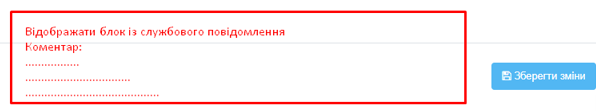 4.2.9 Модернізувати ПЗ «Адміністрування»4.2.9.1 Додати лічильник затриманих відправокДодати лічильник затриманих відправок з можливістю повторної відправки записів на ДМС. (Така проблема виникає при аварійній ситуації із шлюзом на стороні ВІС ДМС). 4.2.9.1 Реалізувати можливість авторизації Користувачів в ІКС РТГК, за допомогою КЕП, що знаходиться на захищених носіях Реалізувати можливість авторизації Користувачів в ІКС РТГК, за допомогою КЕП, що знаходяться на захищених носіях, та інші доступні методи аутентифікації, які не обмежуються бібліотекою підпису ІІТ Користувач ЦСК-1.4.2.9.2 Модернізувати розділ «Організації» Надати можливість блокування та розблокування організацій.4.2.10 Створити електронну взаємодію ІКС РТГК з ІКС «Програмна платформа для надання електронних послуг, у тому числі адміністративних»Створити АРІ щодо можливості перевірки в ІКС РТГК реєстрації/декларування громадян при оформленні звернення в ІКС «Програмна платформа для надання електронних послуг, у тому числі адміністративних».Створена АРІ повинна надавати можливість ЗІС користуватися внутрішнім API РТГК у дозволеному діапазоні функціональних можливостей присвоєній акаунту ролі.Доступ до API генерації, із розрахунку безпеки, налаштовується через дозволений лист IP адресів, та перевіряється на етапі доступу до API.4.2.11 Доопрацювати ІКС РТГК в частині можливості залишення заяви без руху (відповідно до статті 43 Закону України «Про адміністративну процедуру») при здійсненні реєстрації/зняття з реєстрації місця проживання (перебування) фізичних осіб.При здійсненні реєстрації/зняття з реєстрації місця проживання (перебування) фізичних осіб, надати можливості залишення заяви без руху, а саме:передбачити рішення про залишення заяви без руху та заповнення його в РТГК;передбачити передачу до ЦНАП вказаного рішення шляхом існуючого АРІ в рамках обміну інформацією з інформаційною системою «Міський WEB-портал адміністративних послуг в місті Києві».4.3 Вимоги до видів забезпечення4.3.1 Інформаційне забезпеченняІнформаційне забезпечення має забезпечити:багаторазове використання даних у різних ділових процесах;фізичну та логічну цілісність даних;мінімізацію надмірності даних, що зберігаються;стандартизацію представлення даних;достовірність та актуальність даних;розмежування доступу до даних, запобігання несанкціонованого доступу до них.Інформаційне забезпечення має відповідати таким основним вимогам:забезпечувати копіювання і зберігання масивів інформації;забезпечувати мінімізацію обсягу даних, що вносяться вручну;забезпечувати можливість розширення масивів інформації з урахуванням перспектив розвитку системи.Інформаційне забезпечення повинне включати:програмні компоненти забезпечення інформаційного обміну між компонентами та між внутрішніми та зовнішніми інформаційними системами, з якими повинен бути організований обмін.Система класифікації повинна підтримувати процес накопичення і зберігання інформації, а також вирішення функціональних завдань з мінімальними витратами пам’яті і максимальною швидкодією за рахунок використання класифікаторів таких рівнів:локальних у межах Системи;відомчих;загальнодержавних.Проєктні рішення щодо  системи класифікації під час модернізації повинні передбачати:використання загальносистемних класифікаторів;централізоване ведення системних класифікаторів;забезпечення можливості аналізу інформації, формування статистичних звітів в усьому спектрі класифікованих даних;забезпечення мінімальних витрат пам’яті у процесі накопичення та зберігання інформації;забезпечення максимальної швидкодії під час вирішення функціональних завдань.Програмні компоненти інформаційного обміну повинні забезпечити автоматизований обмін інформацією між компонентами для забезпечення виконання завдань та функцій ділових процесів, що підлягають автоматизації.Інформаційний обмін із суміжними системами повинен бути реалізований за рахунок модернізації чи використання програмного шлюзу інформаційного обміну та застосуванням сучасних протоколів обміну даними. 4.3.2 Лінгвістичне забезпеченняЛінгвістичне забезпечення модернізованої ІКС РТГК повинне включати розвинуті мовні засоби програмування програмного забезпечення та інтерфейсу користувача.Інтерфейс користувача має бути виконаний українською мовою та забезпечувати:очевидність кожної дії на робочих місцях користувачів та введення-виведення інформації професійно-орієнтованою мовою, яка використовує поняття конкретної предметної області ділових процесів;наявність ефективної допомоги під час можливих дій користувача;можливість збільшення та зменшення шрифту екранної форми;максимальне використання під час внесення можливих значень даних з довідників;попередження помилкових ситуацій.4.3.3 Програмне забезпеченняПрограмне забезпечення повинне відображати специфіку автоматизованих функціональних задач користувачів та забезпечувати:підтримку загальноприйнятих сучасних міжнародних стандартів до відкритих систем;сумісність та інтегрованість;підтримку функціонування в різнорідному апаратному і програмному середовищах;вмонтованість механізму захисту від помилок і підтримки цілісності;мінімальні витрати на його закупівлю та експлуатацію. За результатами модернізації програмного коду прикладного програмного забезпечення програмний код повинен бути переданий Виконавцем Замовнику в електронному вигляді.Модернізація прикладного програмного забезпечення повинна проводитися за допомогою сучасних інструментальних засобів програмної інженерії проєктування і генерації розподілених баз даних (CASE-засобів).Під час модернізації прикладного програмного забезпечення повинні використовуватися принципи модульності та типовості, які забезпечать послідовне нарощування функціональних можливостей Системи за рахунок створення, впровадження та тиражування функціонально завершених програмних рішень.Детальні вимоги до модернізації програмного забезпечення повинні бути уточнені за результатами обстеження об’єктів автоматизації та викладені в Технічному завданні.4.3.4 Організаційне забезпеченняОрганізаційне забезпечення в межах модернізації Системи повинне включати документи, які відображають автоматизований технологічний процес обробки інформації та регламентують діяльність її Користувачів.4.3.5 Вимоги до методичного забезпеченняВимоги до методичного забезпечення не висуваються. Вимоги до складу та змісту ПОСЛУГ з модернізації СистемиПід час виконання послуг з модернізації ІКС РТГК Виконавець повинен здійснити обстеження об’єктів автоматизації, вивчення ділових процесів, які виконуються відповідно до законодавства України, створити «Технічне завдання на модернізацію інформаційно-комунікаційної системи РТГК», проєктну та експлуатаційну документацію, перелік якої визначається у розділі 6 цього документа.Послуги з модернізації Системи повинні надаватися за етапами, наведеними в календарному плані, що є додатком до договору на надання послуг.Результатом надання послуг з модернізації ІКС РТГК є:Розроблена технічна документація на модернізацію Системи відповідно до вимог розділу 6 цього документа.Програмне забезпечення Системи, модернізоване відповідно до цих Технічних вимог.Вихідний програмний код модернізованої Системи, розміщений у репозиторії, вказаному Замовником.Розгортання модернізованого програмного забезпечення Системи на тестовому середовищі Замовника.Проведення випробувань модернізованої ІКС РТГК (у частині функцій, які модернізуються).Попередні випробування і дослідна експлуатація модернізованого програмного забезпечення Системи проводяться відповідно до вимог документа «Програма та методика випробувань (у частині модернізації)». Результати випробувань оформляються протоколом відповідних випробувань за підписами представників Замовника та Виконавця, додатком до протоколу випробувань повинен бути звіт з випробувань.Документи повинні бути надані в паперовому та електронному вигляді.  Документи в електронному вигляді розміщуються відповідно до бізнес-процесу, визначеному Замовником.Контроль термінів та якості надання послуг здійснюється Виконавцем у системі, визначеної Замовником, де Виконавець здійснює розгорнуту фіксацію виконаних послуг за етапами, зазначеними в календарному плані.налагодження програмно-технічного забезпеченняЗамовник надає Виконавцю доступ до програмно-технічних засобів на тестовому середовищі для розгортання та налаштування компонентів програмного забезпечення, які необхідні для функціонування модернізованої ІКС РТГК, та до технічної і програмної документації.Замовник забезпечує доступ до вищезазначених програмно-технічних засобів фахівцям та програмно-технічним ресурсам Виконавця, які залучені до процесів  розроблення Технічного завдання, техноробочого проєктування, розгортання модернізованих компонентів, пусконалагоджувальних робіт, проведення випробувань та приймання/передавання Системи в дослідну експлуатацію для виконання остаточного налаштування та оперативного внесення змін до компонентів модернізованої ІКС РТГК.Вимоги до документуванняДо складу документації повинні входити:Технічне завдання на модернізацію ІКС РТГК.Програма та методика випробувань ІКС РТГК (у частині модернізації).Загальний опис модернізованої ІКС РТГК. Керівництво користувача (у частині модернізації).Загальна інструкція з формування та ведення бази даних.Керівництво адміністратора та системного адміністратора, яке повинно містити такі розділи:Загальні відомості;Опис АРМ адміністратора (покрокова інструкція стосовно операцій адміністратора);Опис АРМ системного адміністратора (інструкція з розгортання та налаштування, інструкція з резервного копіювання).Доповнення до опису програмного інтерфейсу взаємодії із ЗІС (у частині модернізації).Пояснювальна записка до техноробочого проєкту з модернізації ІКС РТГК зі схемами, яка, серед іншого, повинна містити такі розділи:Опис функцій, що автоматизуються;Опис інформаційного забезпечення Системи;Опис комплексу технічних засобів;Опис програмного забезпечення.Проєктна документація до модернізованої ІКС РТГК повинна бути достатньою за повнотою і змістом для використання технічними фахівцями та користувачами.Документи мають бути надані на паперовому носії в двох примірниках та в електронному вигляді (кожен окремим файлом у форматі .docx). Документи в електронному вигляді розміщуються відповідно до бізнес-процесу, визначеного Замовником.Документи повинні бути складені з урахуванням вимог ДСТУ 3008:2015 «Інформація та документація. Звіти у сфері науки і техніки. Структура та правила оформлювання».Вимоги до оформлення та змісту документів необхідно враховувати відповідно до вимог, викладених у таких документах: ГОСТ 34.201-89. Інформаційна технологія. Комплекс стандартів на автоматизовані системи. Види, комплектність і позначення документів при створенні автоматизованих систем (зі зміною № 1); ГОСТ 34.603-92. Інформаційна технологія. Види випробувань автоматизованих систем; РД 50-34.698-90. Методичні вказівки. Інформаційна технологія. Комплекс стандартів та керівних документів на автоматизовані системи.Методичні вказівки. Інформаційна технологія. Комплекс стандартів і керівних документів на автоматизовані системи. Автоматизовані системи. Перелік та назви документів на модернізовану ІКС РТГК, у тому числі на ППЗ, деталізується в Технічному завданні і можуть коригуватися за результатами випробувань.Додаток 3до Договору № ________від _______________2024 р.ФОРМА АКТА НАБУТТЯ МАЙНОВИХ ПРАВЗАМОВНИКВИКОНАВЕЦЬКомунальне підприємство «Головний інформаційно-обчислювальний центр»________________ М.П._________________ М.П.Назва етапуТермін виконання*РезультатВартість, без ПДВ, грн ПДВ**, грнВартість з ПДВ**, грнРозробка Технічного завдання на модернізацію програмного забезпечення інформаційно-комунікаційної системи «Реєстр територіальної громади міста Києва»30 календарних днів з дати отримання письмової заявки ЗамовникаТехнічне завдання на модернізацію програмного забезпечення інформаційно-комунікаційної системи «Реєстр територіальної громади міста Києва».Набуття Комунальним підприємством «Головний інформаційно-обчислювальний центр»  майнових прав на технічне завдання на модернізацію програмного забезпечення інформаційно-комунікаційної системи «Реєстр територіальної громади міста Києва».Передані Комунальному підприємству «Головний інформаційно-обчислювальний центр» документи відповідно до п. 6.4 Договору.***2. Розробка (модернізація) програмного забезпечення інформаційно-комунікаційної системи «Реєстр територіальної громади міста Києва»; розробка документації до нього90 календарних днів з дати отримання письмової заявки ЗамовникаРозроблене (модернізоване) програмне забезпечення інформаційно-комунікаційної системи «Реєстр територіальної громади міста Києва».Вихідний програмний код модернізованого програмного забезпечення програмного забезпечення інформаційно-комунікаційної системи «Реєстр територіальної громади міста Києва», розміщений в репозиторії Комунального підприємства «Головний інформаційно-обчислювальний центр».Розроблена документація на паперовому носії в двох примірниках та в електронному вигляді (кожен окремим файлом у форматі .docx, розміщується відповідно до бізнес-процесу, визначеного Комунальним підприємством «Головний інформаційно-обчислювальний центр»):Програма та методика випробувань інформаційно-комунікаційної системи «Реєстр територіальної громади міста Києва» (у частині модернізації).Загальний опис модернізованої інформаційно-комунікаційної системи «Реєстр територіальної громади міста Києва». Керівництво користувача (у частині модернізації).Загальна інструкція з формування та ведення бази даних.Керівництво адміністратора та системного адміністратора, яке містить такі розділи:Загальні відомості;Опис АРМ адміністратора (покрокова інструкція стосовно операцій адміністратора);Опис АРМ системного адміністратора (інструкція з розгортання та налаштування, інструкція з резервного копіювання).Доповнення до опису програмного інтерфейсу взаємодії із зовнішніми інформаційними системами (у частині модернізації).Пояснювальна записка до техноробочого проєкту з модернізації інформаційно-комунікаційної системи «Реєстр територіальної громади міста Києва» зі схемами, яка, серед іншого, містить такі розділи:Опис функцій, що автоматизуються;Опис інформаційного забезпечення інформаційно-комунікаційної системи «Реєстр територіальної громади міста Києва»;Опис комплексу технічних засобів;Опис програмного забезпечення.Набуття Комунальним підприємством «Головний інформаційно-обчислювальний центр»  майнових прав на модернізоване програмне забезпечення інформаційно-комунікаційної системи «Реєстр територіальної громади міста Києва»;передані Комунальному підприємству «Головний інформаційно-обчислювальний центр»  документи відповідно до п. 6.4 Договору.ЗАМОВНИКВИКОНАВЕЦЬКомунальне підприємство «Головний інформаційно-обчислювальний центр»________________ М.П._________________ М.П.Терміни та скороченняВизначенняАС СНДІ МКААвтоматизована система «Нормативно-довідкова інформація» в частині функціонального компонента «Модуль консолідації адрес об’єктів нерухомості міста Києва»Валідація за особоюЦе процес приведення реєстратором у відповідність паперової Форми-16 або наданих документів особи до заповнених полів у ЕКГ, з проставленням ознаки «Провалідовано».ВІС ДМСВідомча інформаційна система Державної міграційної служби УкраїниВиконавецьОсоба, з якою КП ГІОЦ укладено договір на надання послуг відповідно до цих Технічних вимогЄДРВЄдиний державний реєстр призовників, військовозобов’язаних та резервістівЕКГЕлектронна картка громадянина – електронний еквівалент інформаційної картки в базі даних, яка містить персональну інформацію про громадянина в кількості та якості, необхідних для проведення операцій в ІКС РТГК. ЕКГ уніфікована і не залежить від ролі або функції, яку громадянин виконує під час здійснення операцій з ІКС РТГК; паперовим аналогом є «Картка реєстрації особи» (форма 16)ЗамовникКомунальне підприємство «Головний інформаційно-обчислювальний центр»ЗІСЗовнішні інформаційні системиЗПЗЗагальносистемне програмне забезпеченняІКСІнформаційно-комунікаційна системаІКС РТГК, СистемаІнформаційно-комунікаційна система «Реєстр територіальної громади міста Києва»КЕПКваліфікований електронний підпис - удосконалений електронний підпис, який створюється з використанням засобу кваліфікованого електронного підпису і базується на кваліфікованому сертифікаті відкритого ключаКористувачКористувачами ІКС РТГК є службові, посадові особи розпорядника ІКС РТГК та органів реєстрації, державних органів, органів місцевого самоврядування, підприємств та установ, які в установленому порядку отримали відповідне право доступу до ІКС РТГК у зв’язку з виконанням службових та посадових обов’язків. ОЖФОб’єкт житлового фондуПЗПрограмне забезпеченняПІБПрізвище, ім’я, по батьковіППЗПрикладне програмне забезпеченняРДАРайонні в місті Києві державні адміністраціїРНОКППРеєстраційний номер облікової картки платника податків − це реєстраційний номер облікової картки фізичної особи - платника податків у Державному реєстрі фізичних осіб - платників податківСКБДСистема керування базами данихТГТериторіальна громада − є первинним суб’єктом місцевого самоврядування, основним носієм його функцій та повноважень. Територіальна громада міста Києва реалізує свої владні повноваження безпосередньо або через органи місцевого самоврядування та їх посадових осібУНЗР ЄДДРУнікальний номер запису в Єдиному державному демографічному реєстріЦНАПЦентр надання адміністративних послугAPIНабір готових класів, процедур, функцій, структур і констант, що надаються додатком (бібліотекою, сервісом) для використання в зовнішніх програмних продуктах  (англ. Application Programming Interface)ЗАМОВНИКВИКОНАВЕЦЬКомунальне підприємство «Головний інформаційно-обчислювальний центр»________________ М.П._________________ М.П.Акт набуття майнових правм. Київ		«___» __________ 202_ рокуКОМУНАЛЬНЕ ПІДПРИЄМСТВО «ГОЛОВНИЙ ІНФОРМАЦІЙНО-ОБЧИСЛЮВАЛЬНИЙ ЦЕНТР» (надалі  – Замовник) в особі_________________________________, який (яка) діє на підставі _________________, з однієї сторони, та______________________________________________________ (надалі – Виконавець) в особі __________________________________, який (яка) діє на підставі ___________________, (надалі разом  – «Сторони», а кожен окремо – «Сторона»),підписали цей Акт набуття майнових прав (надалі – Акт) до Договору № ________ від «____» __________ 202_ року (надалі – Договір) про таке.На виконання умов Договору Виконавець розробив/створив/модернізував _______________________ і передав його Замовнику, про що складено акт _____________________________.Відповідно до статті 15 Закону України «Про авторське право і суміжні права» майнові права на _____________________________ переходять на користь Замовника і Замовник отримує:право вносити зміни до _____________________________, супроводжувати ілюстраціями, передмовами, післямовами тощо і отримує повністю майнові права інтелектуальної власності, в тому числі передбачені частиною першою статті 12 Закону України «Про авторське право і суміжні права» (на весь встановлений законодавством строк чинності майнових прав інтелектуальної власності, на всі способи використання на території всіх держав світу, виключне право дозволяти використання, виключне право перешкоджати неправомірному використанню, в тому числі забороняти таке використання, право модернізувати _____________________________).Майнові права інтелектуальної власності на _____________________________ належать Замовнику з дати підписання цього Акта.Акт складений українською мовою у двох автентичних примірниках, кожний з яких має однакову юридичну силу.Акт набирає чинності з моменту його підписання Сторонами та скріплення печатками Сторін.Реквізити Сторін:ЗАМОВНИКВИКОНАВЕЦЬКомунальне підприємство «Головний інформаційно-обчислювальний центр»________________ М.П._________________ М.П.